药用辅料EXCiPACT GMP/GDP第三方审计认证研讨会－EXCiPACT国际GMP/GDP认证标准和本地审核案例分享近年来全球制药行业和法规制订者对药品生产和分销安全性，以及药品生产工艺质量保证持续性的要求不断提高。欧盟发布指令从2016年3月23日起生效要求人用药品的上市许可人（MAH）通过风险评估，以确定制剂中所有辅料实施恰当的生产质量管理规范（GMP）；美国FDA和中国CFDA也有类似要求，强调制药企业或MAH的主体责任，对其原辅料供应商必须进行现场审核。本次研讨会在ISO9001:2015正式版正在全行业推行实施，EXCiPACT GMP/GDP的改版标准公开征求意见，以及中国CFDA发布了一系列与药用辅料相关的法律、法规的大背景下，特别邀请国内外知名行业专家围绕制药企业和辅料生产企业就GMP/GDP合规性，第三方认证的意义和如何实施风险评估等课题，结合日常体系运行工作中碰到具体问题进行深入交流和研讨。制剂生产企业作为药品安全的第一责任人，肩负着生产高质量安全药品的首要责任。加强供应链上下游对质量保证体系的交流和理解，并随时保持对国际先进理念的跟踪，学习和掌握，提高全供应链对质量安全的关注和重视，实施cGMP和cGDP，是降低质量安全风险，生产出优质药品的唯一途径。EXCiPACT由IPEC全球联盟发起，2012年1月25日在巴塞罗那成立。EXCiPACT标准基于IPEC-PQG以及IPEC指南制订而成，作为全球最权威的专门针对药用辅料GMP合规性要求，得到了业内广泛接受和认同。根据EXCiPACT GMP/GDP标准建立的严格的第三方认证体系，将有效地帮助辅料生产企业提升GMP生产和GDP经销的合规性，帮助制药企业更有效地了解供应链真实性和安全性。本次研讨会专门邀请了欧洲专家介绍EXCiPACT第三方审计认证项目在全球的发展，同时将邀请EXCiPACT专家和国内行业专家对EXCiPACT药用辅料GMP /GDP标准进行介绍和解读。通过本次研讨会，将有助于本地制药行业和辅料生产企业理解全球最权威的辅料GMP/GDP实施标准和第三方审计认证对供应链安全的重要性，这对于推进第三方审计和认证在我国医药行业的实施和发展，具有有效地推进意义。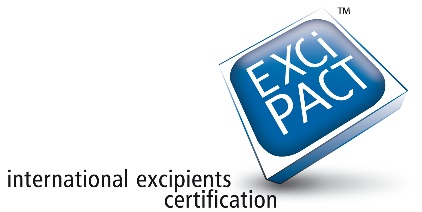 主办机构：EXCiPACT asbl 支持机构：国际药用辅料协会（中国）/ IPEC China承办机构：上海欧范企业管理咨询有限公司会议时间：2017年7月14日会议地点：上海富豪东亚酒店，上海市零陵路800号参会对象：制剂生产企业，医药原辅料生产企业的生产和质量管理人员，质量体系认证机构的认证人员，政府医药部门的安监人员，IPEC中国会员单位和其它相关协会代表等。研讨会日程安排会议注册费：800元/人。IPEC 中国会员单位，讨论空间微信群友的会议注册费优惠价为680元/人；演讲嘉宾和政府部门人员免参会费。费用包括培训、资料、午餐等。参会人员可免费获取精美EXCiPACT GMP/GDP认证标准中英文手册一套。缴费方式：银行汇款（汇款时请标注汇款人姓名）或现场缴费收款账户户名：上海欧范企业管理咨询有限公司开户行：招商银行上海浦东大道支行账号：121918977010902住宿：自行安排，费用自理网站：www.ipec-china.org (了解更多详情，请登陆 IPEC China官网)会场位置回执表请扫描填写的回执表，E-mail至nevin.cheng@hotmail.com 会务联系：程宁会务热线：138017014498:00 – 9:00  会议报到注册会议报到注册9:00 – 9:30药用辅料EXCiPACT GMP/GDP认证对制药行业的价值EXCiPACT asbl. 副总裁；诺华制药集团合规与审核部，全球GMP审计负责人，Ms. Sarbari Roy博士/刘晓海先生翻译9:30 – 10:10药用辅料本地供应商GMP/GDP审核查验要点和实施第三方认证的观点上海市闵行区市场监督管理局王乐菲 副局长10:10 – 10:30茶歇茶歇10:30 – 11:15国际药用辅料协会（IPEC）风险评估指南发布/风险评估实施与合规性国际药用辅料协会中国（IPEC China）副主席；FMC中国区法规事务经理陶征宇 先生11:15 – 12:00欧美制药行业法规热点和EXCiPACT GMP/GDP 2017认证新标准EXCiPACT asbl. 副总裁；诺华制药集团合规与审核部，全球GMP审计负责人，Ms. Sarbari Roy 博士/刘晓海先生翻译12:00 – 12:15EXCiPACT最新发展和全球实施及发展情况EXCiPACT顾问（中国）；欧范咨询程宁 博士12:15 – 12:30问题解答问题解答12:30 – 13:30午餐午餐13:30 – 14:05案例分享－制药企业（待定）对第三方审计包括EXCiPACT认证审计的观点本地制药企业（待定）演讲人（待定）14:05 – 14:40案例分享－本地辅料生产企业（南京多源生物）实施EXCiPACT认证的经验南京多源生物工程有限公司王朝军 副总经理14:40 – 15:00茶歇15:00 – 15:45EXCiPACT全球认证审核的经验分享和各地药用辅料供应商特点SGS 通标生命科学认证部全球新产品及服务开发高级技术主任高斐 先生15:45 - 16:30如何准备EXCiPACT审核; 药用辅料国际审核认证项目的比较EXCiPACT顾问（中国）；欧范咨询程宁 博士16:30 – 17:00问题解答；会议结束致辞问题解答；会议结束致辞上海富豪东亚酒店位于位于八万人体育场内。距离虹桥经济技术开发区仅15分钟路程，至市中心方便快捷。处于地铁和内环高架公路交汇处，与上海大舞台一步之遥。地铁线路选择：                                        酒店地图：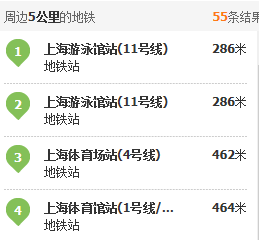 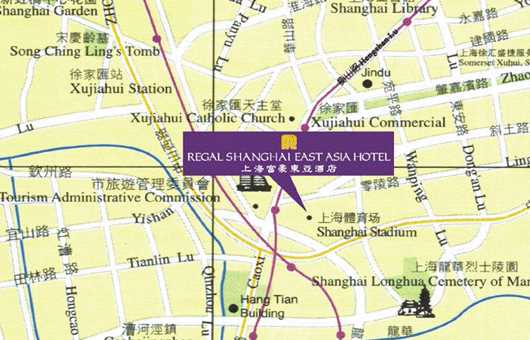 驾车或出租车路线：单位名称通讯地址邮编电话传真参会人员名单：参会人员名单：参会人员名单：参会人员名单：参会人员名单：参会人员名单：姓名性别职务联系电话E-mailE-mail